NOT: T.C.KİLİS 7 ARALIK ÜNİVERSİTESİMÜHENDİSLİK MİMARLIK FAKÜLTESİ Öğrenci Burs-Yemek Bursu vb. Başvuru Formu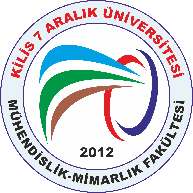 DÖNEM20……….....-20…..……...  (   ) GÜZ - (   )BAHAR-(   )YAZ20……….....-20…..……...  (   ) GÜZ - (   )BAHAR-(   )YAZ20……….....-20…..……...  (   ) GÜZ - (   )BAHAR-(   )YAZBAŞVURU TARİHİ: …………………/………………../20…………BAŞVURU TARİHİ: …………………/………………../20…………ÖĞRENCİ NOÖĞRENCİ ADI-SOYADIÖĞRENCİ ADI-SOYADIÖGRENCİ (TC)ÖĞRENCİNİN SINIFIÖĞRENCİNİN SINIFIEĞİTİM PROGRAMI(  )LİSANS……………………………………………………..…….Programı    (     )      I.Öğretim                                       (     )      II.Öğretim(  )LİSANS……………………………………………………..…….Programı    (     )      I.Öğretim                                       (     )      II.Öğretim(  )LİSANS……………………………………………………..…….Programı    (     )      I.Öğretim                                       (     )      II.Öğretim(  )LİSANS……………………………………………………..…….Programı    (     )      I.Öğretim                                       (     )      II.Öğretim(  )LİSANS……………………………………………………..…….Programı    (     )      I.Öğretim                                       (     )      II.ÖğretimBAŞVURU TÜRÜ(  ) KYK Üniversite Bursu   (  ) KYK Üniversite Bursu   (  ) Üniversite YEMEK Bursu(  ) Üniversite YEMEK Bursu(  ) Diğer Burs …………………………..DURUM BEYAN BELGELERİ (  ) Hanede Aile Bütçesine Gelir Getiren ( Çalışan) Kişi Sayısı: ………  (  ) Baba Çalışıyor / Mesleği (……………………………………………………) (  ) Annem Çalışıyor/ Mesleği   (………………………… )  Abim/Kardeşim Çalışıyor   (………………..………………) (  ) Ailenin Aylık Gelir Tutarı:………………………………………………………………………….TL (  ) Toplam Kardeş Sayısı……………………………..Okuyan Kardeş Sayısı………………………………… (  ) Öğrencinin Ailesinin Fiilen Bakmakla Yükümlü Olduğu Kişi Sayısı:………………………………………     Anne Sağ           (  )  Evet                    (  ) Hayır                                       Baba Sağ           (  )  Evet                    (  ) Hayır (  ) 2-3-4 Sınıf Öğrencilerinin Transkript Belgesi  (  ) Öğrencinin Aldığı Diğer Burs ve Krediler (  ) Öğrenim Süresince Kaldığı Yer: (   )KYK Yurdu    (  )Stüdyo Daire  (  )Kiralık Daire  (  )Özel Yurt (  ) Kendi Evimiz (  ) Öğrencinin Telefon No: ………………………………………………………………. (  ) Şehit/Gazi Yakınlığı…………………………………………………………………… (  ) Hanede Aile Bütçesine Gelir Getiren ( Çalışan) Kişi Sayısı: ………  (  ) Baba Çalışıyor / Mesleği (……………………………………………………) (  ) Annem Çalışıyor/ Mesleği   (………………………… )  Abim/Kardeşim Çalışıyor   (………………..………………) (  ) Ailenin Aylık Gelir Tutarı:………………………………………………………………………….TL (  ) Toplam Kardeş Sayısı……………………………..Okuyan Kardeş Sayısı………………………………… (  ) Öğrencinin Ailesinin Fiilen Bakmakla Yükümlü Olduğu Kişi Sayısı:………………………………………     Anne Sağ           (  )  Evet                    (  ) Hayır                                       Baba Sağ           (  )  Evet                    (  ) Hayır (  ) 2-3-4 Sınıf Öğrencilerinin Transkript Belgesi  (  ) Öğrencinin Aldığı Diğer Burs ve Krediler (  ) Öğrenim Süresince Kaldığı Yer: (   )KYK Yurdu    (  )Stüdyo Daire  (  )Kiralık Daire  (  )Özel Yurt (  ) Kendi Evimiz (  ) Öğrencinin Telefon No: ………………………………………………………………. (  ) Şehit/Gazi Yakınlığı…………………………………………………………………… (  ) Hanede Aile Bütçesine Gelir Getiren ( Çalışan) Kişi Sayısı: ………  (  ) Baba Çalışıyor / Mesleği (……………………………………………………) (  ) Annem Çalışıyor/ Mesleği   (………………………… )  Abim/Kardeşim Çalışıyor   (………………..………………) (  ) Ailenin Aylık Gelir Tutarı:………………………………………………………………………….TL (  ) Toplam Kardeş Sayısı……………………………..Okuyan Kardeş Sayısı………………………………… (  ) Öğrencinin Ailesinin Fiilen Bakmakla Yükümlü Olduğu Kişi Sayısı:………………………………………     Anne Sağ           (  )  Evet                    (  ) Hayır                                       Baba Sağ           (  )  Evet                    (  ) Hayır (  ) 2-3-4 Sınıf Öğrencilerinin Transkript Belgesi  (  ) Öğrencinin Aldığı Diğer Burs ve Krediler (  ) Öğrenim Süresince Kaldığı Yer: (   )KYK Yurdu    (  )Stüdyo Daire  (  )Kiralık Daire  (  )Özel Yurt (  ) Kendi Evimiz (  ) Öğrencinin Telefon No: ………………………………………………………………. (  ) Şehit/Gazi Yakınlığı…………………………………………………………………… (  ) Hanede Aile Bütçesine Gelir Getiren ( Çalışan) Kişi Sayısı: ………  (  ) Baba Çalışıyor / Mesleği (……………………………………………………) (  ) Annem Çalışıyor/ Mesleği   (………………………… )  Abim/Kardeşim Çalışıyor   (………………..………………) (  ) Ailenin Aylık Gelir Tutarı:………………………………………………………………………….TL (  ) Toplam Kardeş Sayısı……………………………..Okuyan Kardeş Sayısı………………………………… (  ) Öğrencinin Ailesinin Fiilen Bakmakla Yükümlü Olduğu Kişi Sayısı:………………………………………     Anne Sağ           (  )  Evet                    (  ) Hayır                                       Baba Sağ           (  )  Evet                    (  ) Hayır (  ) 2-3-4 Sınıf Öğrencilerinin Transkript Belgesi  (  ) Öğrencinin Aldığı Diğer Burs ve Krediler (  ) Öğrenim Süresince Kaldığı Yer: (   )KYK Yurdu    (  )Stüdyo Daire  (  )Kiralık Daire  (  )Özel Yurt (  ) Kendi Evimiz (  ) Öğrencinin Telefon No: ………………………………………………………………. (  ) Şehit/Gazi Yakınlığı…………………………………………………………………… (  ) Hanede Aile Bütçesine Gelir Getiren ( Çalışan) Kişi Sayısı: ………  (  ) Baba Çalışıyor / Mesleği (……………………………………………………) (  ) Annem Çalışıyor/ Mesleği   (………………………… )  Abim/Kardeşim Çalışıyor   (………………..………………) (  ) Ailenin Aylık Gelir Tutarı:………………………………………………………………………….TL (  ) Toplam Kardeş Sayısı……………………………..Okuyan Kardeş Sayısı………………………………… (  ) Öğrencinin Ailesinin Fiilen Bakmakla Yükümlü Olduğu Kişi Sayısı:………………………………………     Anne Sağ           (  )  Evet                    (  ) Hayır                                       Baba Sağ           (  )  Evet                    (  ) Hayır (  ) 2-3-4 Sınıf Öğrencilerinin Transkript Belgesi  (  ) Öğrencinin Aldığı Diğer Burs ve Krediler (  ) Öğrenim Süresince Kaldığı Yer: (   )KYK Yurdu    (  )Stüdyo Daire  (  )Kiralık Daire  (  )Özel Yurt (  ) Kendi Evimiz (  ) Öğrencinin Telefon No: ………………………………………………………………. (  ) Şehit/Gazi Yakınlığı……………………………………………………………………ÖĞRENCİNİN İMZASI